Career Life Connections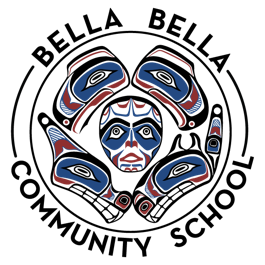 Teacher: Ashley Gosse  + [contact info]Grade Level: 12Duration: Full YearCredit Value: 4 credits [Grade 8 or 9 - delete this row]Google Classroom Access Code:Curriculum Link: https://curriculum.gov.bc.ca/curriculum/career-education/all/courses Welcome MessageCongratulations! Career Life Connections (CLC) leads you the student to graduation and beyond!…+Curriculum:Big Ideas & Learning Standards[Specific examples from the curriculum that you want to highlight] Teaching & Learning Strategies[specific to this class; designed to maximize student success] i.e. clear learning goals, example of what success looks like, multiple ways of presenting material (verbal, visual, multimedia…) …Assessment [specific to this class; designed to maximize student success]Covid SafetyStay home if you are sickUse the high school doors when entering and leaving the schoolWash / sanitize your hands upon entry to school & each classWear your mask in the hallwaysStay in your learning groupConsume only your own food or drinksCough into your elbowPersonal items are for you onlyDisinfect your desk and chair at the end of classOptional: Routines, Rules…[specific to this class]